Recruitment Pack Strategic ManagerCovering LetterOrganisational profileJob DescriptionPerson SpecificationApplication FormCovering Letter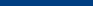 June 2021Dear ApplicantPost of Strategic Manager Thank you for your enquiry about the above post.You will find enclosed an application form together with a job description and person specification. There is also some background information about the bureau.In determining which applicants will be interviewed the Interview Panel will have regard to applicants who best fit the person specification so it is important that you use this as a guide when completing the application form.We regret that we are unable to acknowledge receipt of completed application forms unless a stamped addressed envelope is enclosed with your application.We look forward to receiving your application by the closing date of 23rd June 2021 at 5pm and we would ask that you provide an email address and telephone number where we can contact you day and/or evening.Yours faithfully,Murdo MacLeanWICAS ChairmanOrganisational ProfileWestern Isles Citizens Advice Service is the major provider of information, advice and assistance in the Western Isles.We are staffed by trained volunteer advisers under the supervision of the management team, and provide responses to clients’ enquiries covering the whole range of social issues. Despite being a generalist service, most enquiries are concerned with matters related to problems of poverty and deprivation.The local offices are wholly independent and receive their core funding from Comhairle nan Eilean Siar. We are an autonomous body under the control of a local Board of Directors. We are members of Citizens Advice Scotland (the Scottish Association of Citizens Advice Bureaux) and, as such, must meet specific conditions of membership related to standards of service and other matters.Enquiries are across a wide range of fields, and clients expect high quality advice and assistance (including representation at tribunals and in Court when appropriate) on what are, at times, highly complex matters. The main enquiries at the present time relate to problems with welfare benefits and money; employment; goods and services; housing; and family and personal situations.Charity Name: Western Isles Citizens Advice ServiceCharity Number: SC015018Job DescriptionJob Title:                Strategic ManagerResponsible to:	Board of DirectorsLine Management: 	Operational Manager Responsible for:	Overall responsibility for strategic leadership, development, income generation, external relations, Line manager to the Operational Manager, and be accountable to the Board of ManagementSummary of main responsibilities:Overall responsibility for strategic planning, coordination and development of services within the guidelines laid down by the WICAS Board and the membership conditions of Citizens Advice Scotland (CAS)Ensuring that all WICAS contractual requirements are met and reported back to the WICAS Board.Ensuring that all WICAS Legal requirements are met and reported back to the WICAS Board.Representing WICAS to other agencies and develop and strengthen its role in the community in conjunction with the operational managerProvide information and support to the Board and ensure good communication between the Board and staff.Undertake Staff support and supervision and appraisals.  Identify possible projects for development, and, following approval by the Board, complete and submit funding applications to appropriate agencies.  Complete all required monitoring forms and completion reports for funds received.Liaise with and build positive relationships with funders and potential funders, maintain contact with them and keep them informed of bureau developmentsDevelop a network of contacts within the voluntary sector and identify opportunities for the development of WICASEnsure the efficient and effective handling of applications for development funding and provide funders and potential funders with the correct information when required and keep accurate records of all contacts with funders and outcomes of applicationsResponsibility for the maintenance of IT for WICASOverall responsibility for the maintenance and upkeep of properties owned and rented by WICASGeneral Management ResponsibilitiesTo ensure that WICAS adhere to the aims, principles and policies of CASTo identify and advise the WICAS Board of developments and opportunities and trends which are of consequence for the future of the service and to develop necessary strategies to address theseMonitor and review the operation of all projects and advise the operational manager and Board of management on possible developmentsTo monitor the work of the bureaux and to report conclusions to the WICAS Board in time to allow a planned response, wherever possible Preparing and monitoring WICAS business plan on a six monthly basis.Management of human and other resourcesTo develop and implement WICAS’s HR policiesTo develop strong and effective communication within WICAS to help encourage the sharing of new ideas and best practicesArrange regular staff meetings in conjunction with the operational manager. Encourage all staff to participate in the identification of development opportunities.  Ensure involvement of all personnel in discussions with relevant matters and to communicate and capture the need for continuous improvement and commitment to change.Advice ServicesDevelop the provision of specialist and / or project based advice servicesMaintain an awareness of organisational and technological developments and ensure that the service operates in ways which make best possible use of the resources availableFinance and BudgetingTo control overall spending to ensure WICAS expenditure is within the limits set by the budget in conjunction with the operational managerIn conjunction with the operational manager and the treasurer or other appropriate Board member in the preparation of annual projected budgetsTo develop WICAS’s funding base by identifying potential funding opportunities and applying for funding following approval by the BoardNegotiate and review all grants and service agreements in consultation with the Board and operational manager, ensuring that existing services are adequately funded and appropriate grant applications are madeMaintain appropriate relationships with funders, ensuring that all reporting requirements are fulfilled and ensuring compliance with all contracts.To ensure that all financial reporting obligations are met in relation to submissions for fundraising, grant aid, contracts and any other initiatives. Representing the Bureau  Liaise with members and officers of the local authority and participate in appropriate council and community planning groupsTo represent WICAS in local networks as and when requiredTo maintain and develop existing contacts with funders and other agenciesTo liaise and maintain links with appropriate statutory, voluntary and professional bodiesTo contribute to and participate in the activities of the CAS and to represent the service as required by the WICAS BoardTo maintain and develop the role and relationship of WICAS with CAS and other national agenciesTo promote and protect the aims, principles, policies, interests and reputation of WICAS throughout the Western IslesDevelop and organise fund-raising events and encourage the involvement of staff and committee membersUse the media and any other appropriate means to publicise the bureau’s service and bring it to the attention of a larger segment of fundersEnsure that appropriate levels of social policy activity are carried out in line with the requirements of CAS. Develop and oversee appropriate publicity activityAudit and Quality Assurance Responsible for the CAS audit and other QA procedures in conjunction with the operational managerTo prepare full, accurate and regular reports on service activity as required by the WICAS BoardTo adopt and foster an approach of continuous improvement in the approach of the service to all aspects of its work AdministrationTo seek and use opportunities for press and media promotion of the work of WICASTo arrange administrative services as required to the WICAS Board. This will include arranging and attending board meetings, organising and attending AGMs and EGMs and preparing and drafting the annual reportTo provide the WICAS Board with reports and policy guidance on relevant mattersTo maintain complaints procedures, updating them annually and to monitor and report on complaints to the Board in accordance with CAS requirements.Provide regular operational and progress reports to the operational manager and Board of managementTo review and update WICAS policies in liaison with the Board To ensure that the bureaux make statistical, legal and social policy returns to meet CAS membership scheme requirements, in conjunction with Senior Advisers. OtherTo keep abreast of the latest developments in the information and advice field and advise the Board on the need for change and development.To carry out any other reasonable task as requested by the WICAS BoardPerson SpecificationApplication FormTo apply for this role, please complete this application form and send it to Lynda MacLeanOperations ManagerWestern Isles Citizens Advice Service45 Winfield WayBalivanichIsle of BenbeculaHS7 5LHOr by email toLynda.MacLean@uistcab.casonline.org.ukIn order for your application to be considered, please ensure you complete all sections of this form. Please do not send in your CV as we will only consider your completed application form.SectionsCandidate Details	2General Data Protection Regulation	2References	3Right to Work in the United Kingdom	4Employment History	5Qualifications	7Personal statement	8Declaration	9Candidate DetailsPlease complete your details below:General Data Protection RegulationThe Western Isles Citizens Advice Service is aware of its obligations under the General Data Protection Regulation (GDPR) and is committed to processing your data securely and transparently. Our Privacy Notice for Job Applicants sets out, in line with GDPR, the types of data that we collect and hold on you as a job applicant, how we use that information, how long we keep it for and other relevant information about your data.  A copy of the privacy notice for job applicants can be found attached. It is important that you read this notice so that you are aware of how and why we are using your data. Please check the box below to confirm that you have done so. I confirm that I have read, understood and agree to the Privacy Notice for Job Applicants.ReferencesAny offers of employment with The Western Isles Citizens Advice Service are conditional upon receipt of satisfactory references.  Please provide below the names and contact details of at least two referees covering your last 5 years of employment (include additional boxes if necessary). If you have been in full-time education during this time, please provide details of where an academic reference can be obtained. For each reference, please detail the following information:Referee 1 Referee 2Please note that we will not contact any referees until an offer of employment has been made and your authorisation has been obtained. Right to Work in the United KingdomAll employees must be able to demonstrate that they are legally entitled to work in the United Kingdom. In order to apply for employment with the Western Isles Citizens Advice Service, you must declare that you have the right to work in the United Kingdom and that, if successful, you will be able to provide the necessary documentation (typically a passport or a birth certificate, together with your National Insurance Number).By completing this application form, you are declaring that you are legally entitled to work in the United Kingdom.Please state below, by selecting the statement that applies to you, if there are any restrictions or limitations on your legal right to work in the United Kingdom.Employment HistoryPlease give details of your employment (paid or unpaid) starting with your present/most recent employer and working backwards. Please explain any employment breaks. Present or most recent employer:Please give a brief outline of your main responsibilities and achievements:Previous employers: Continue on separate sheet and include additional boxes if necessaryPlease give a brief outline of your main responsibilities and achievements:Please give a brief outline of your main responsibilities and achievements:If you have had any breaks in your employment (for example family commitments, travel and periods of unemployment) please give the dates to and from and a full explanation. QualificationsPlease give details of your qualifications below, beginning with the most recent. Education:Membership of professional bodies:Additional qualifications: Written statementIn this section we would like you to give your reasons for applying for this post. Bearing in mind the job description, please provide examples demonstrating what experience, skills and qualities you would bring to this job. Your statement should not be longer than one page.DeclarationI confirm that the information given on this form is, to the best of my knowledge, true and complete. I understand that any deliberate attempt to provide false information to obtain employment is a serious misrepresentation and will lead to rejection, or if employed, dismissal and is likely to constitute a criminal offence.Signed: 									   Date: 					Print name: 				                    				COMPETENCIESQUALIFICATIONSEducated to degree level or equivalent qualification or experienceCurrent driving licenceEXPERIENCEProven record in managerial experience of  staff recruitment, training, support and supervisionProven experience of completing funding applicationsExperience of fundraisingExperience of project development and managementExperience of sole responsibility for major development projectExperience in financial management, budgeting and reportingExperience in the voluntary sector.SKILLS AND ATTRIBUTESGood written and oral communications skillsAbility to plan own workAttention to detail and problem solving skillsAbility to develop new ideas through to operationExcellent IT skills proficient in the Microsoft Office suiteAbility to work with the mediaAbility to manage change and developmentAbility  to work under pressureVALUES AND ATTITUDESCommitment to team working approachProven ability of working as part of a team Support of the principle of voluntarismExperience of implementing Equal Opportunities Policies and practicesCommitment to principles and equality of opportunity within WICAS and its services.KNOWLEDGEKnowledge of fundraising methodsUnderstanding of the voluntary sector.Understanding of local authority structuresKnowledge of committee proceduresOTHERExperience in writing reports and publicity materialMust be prepared to work flexibly, be able to travel and attend meetings and training in other locations and to make overnight trips as required.TitleFull namePrevious name(s) if applicable (please include dates)AddressEmail addressContact telephone numberRole applied forWhere did you see the job advertised?Name of refereeJob title of refereeOrganisation AddressEmail AddressContact Telephone NumberDates employedName of refereeJob title of refereeOrganisation AddressEmail AddressContact Telephone NumberDates employedI confirm that I have the right to work in the United Kingdom without restriction.I confirm that I have the right to work in the United Kingdom until ___________ and I hold the appropriate Visa documentation to confirm this right. I have no restrictions or limitations on my Visa.I confirm that I have the right to work in the United Kingdom until ___________ and I hold the appropriate Visa documentation to confirm this right. I am restricted to (please detail any restrictions or limitations on working in the UK):______________________________________________________________________________________________________________________________________________________________________________________________________Name, full address & telephone number  of employerJob titleDates employed: from (MM/YY) to (MM/YY)Final salaryNotice period (if applicable)Reason for leaving Name, full address & telephone number  of employerJob titleDates employed: from (MM/YY) to (MM/YY)Notice period (if applicable)Reason for leaving Name, full address & telephone number  of employerJob titleDates employed: from (MM/YY) to (MM/YY)Notice period (if applicable)Reason for leaving DatesReason for breakDatesInstitution nameQualificationGradeDate joinedProfessional bodyCategory of membershipDate completedCourseBrief description